بسمه تعالی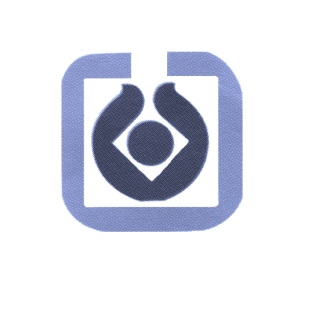 وزرات علوم تحقيقات و فناوريموسسه آموزش عالي غير انتفاعي ـ غيردولتي کمال الملک نوشهر          پیشنهاد موضوع پروژه عملی دوره کارشناسی  سینمااطلاعات مربوط به دانشجو نام و نام خانوادگی :                 	شماره دانشجویی :رشته تحصیلی کارشناسی :	سـال و مـاه ورود :نشانی :	تلفن :	نشانی و تلفن دیگری که می توان در مواقع ضروری با دانشجو تماس حاصل نمود :اطلاعات مربوط به پروژه عملیشناسنامه فیلمنامه ( براي پروژه فیلم و فیلمنامه)نام فیلم یا فیلمنامه :                                                 مدت تقریبی فیلمنامه: فیلمنامه غیر اقتباسی بر اساس طرحی از........................ می باشد.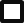      فیلمنامه برداشتی آزاد از .......................... می باشد.  فیلمنامه اقتباسی بر اساس ............................... می باشد.اطلاعات مربوط به استاد راهنمانام و نام خانوادگی :شغل و سمت فعلی :اخرین مدرک تحصیلی :رتبه دانشگاهی (درجه علمی) :    نشانی :                                     تلفن :تعداد پایان نامه های در دست راهنمایی در این دانشگاه :* دانشجو موظف است مطالب درخواستی فرم پیشنهاد موضوع پروژه  را تایپ نماید.4.جزئیات طرح پروژه عملیالف) موضوع پروژه (شرح مختصری پیرامون موضوع پروژه عملی ، روند اجرایی پروژه ، پیش بینی مضایق یا مشکلات اجرایی پروژه  ، محدودۀ زمانی و مکانی عملیاتی شدن پروژه )ب ) اهداف کلی و  تفصیلی (اهداف اصلی و فرعی پروژه با توجه به جنبه های کاربردی)ج ) شیوه های پیشنهادی اجرایی و بیانی پروژه عملی (توضیح پیرامون روند تکنیکی و شیوه های عملیاتی پروژه ) د) ارائه گزارش کتبی از روند پروژه عملی به همراه تصاویر و دفاع از آن در جلسه دفاع الزامی است.5. مراحل تصویب موضوع پروژه عملینام و نام خانوادگی دانشجو :                            تاریخ :                                             امضاء :نام و نام خانوادگی استاد راهنما :	تاریخ :                                             امضاء :نام و نام خانوادگی مدیر گروه :	تاریخ :                                             امضاء :توسط دانشجوتکمیل گردداینجانب پس از ارائه طرح فیلم / فیلمنامه به استاد ................................................ و پذیرش شرایط استاد مذکور و مطالعه و تأیید شرایط موسسه ایشان را بعنوان استاد راهنماي خود به مؤسسه معرفی و هر گونه سختی و هزینه مازاد و ایجاد شده براي حضور استاد محترم و ارتباط با ایشان را پذیرفته و می پذیرم که موسسه هیچ گونه مسئولیتی در قبال ارتباط و یا عدم ارتباط با استاد معرفی شده که منجر به تأخیر در ارائه پایان نامه گردد نخواهد داشت.نام و نام خانوادگی دانشجو:تاریخ و امضا:توسط استاد راهنما تکمیل گردداینجانب با توجه به مطالعه شرایط مؤسسه، هم چنین طرح فیلمنامه دانشجو ............................................ و پذیرش شرایط اینجانب توسط دانشجو، راهنمایی پروژه پایان نامه نامبرده را می پذیرم.تأییدیه استاد راهنمانام و نام خانوادگی:تاریخ و امضاء:توسط مدیرگروه تکمیل گرددبا توجه به شرایط موجود و خالی بودن ظرفیت استاد راهنماي معرفی شده توسط دانشجوي مذکور ارائه این واحد به ایشان جهت دفاع در ترم ................بلامانع است.مدیر گروهنام و نام خانوادگی:تاریخ و امضاء: